 ПРОГРАММА ПО ИЗУЧЕНИЮ КУРСА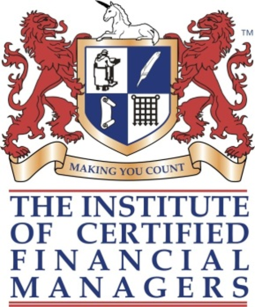 «АНТИКРИЗИСНОЕ УПРАВЛЕНИЕ»Квалификация Risk Management Учебная программа курса «Антикризисное управление» направлена на освоение механизма антикризисного управления и определения необходимых условий его эффективности. Особое внимание уделяется рассмотрению различных вариантов предупреждения возможности возникновения кризисной ситуацииТема 1. Эволюция, циклы и кризисы экономических систем: влияние макро уровня Причины цикличности экономических системКризис как макроэкономическое явление: типология и исторические примерыОсновные метрики эволюции экономических системТема 2. Эволюция и жизненный цикл организацииПричины и суть жизненного цикла предприятия. Влияние внешней средыОсновные этапы и необходимость управления жизненным циклом организацииВлияние жизненного цикла при построении системы управленияОсновные метрики эволюции бизнесаТема 3. Результаты проявления кризисов на уровне бизнес единицКризисные ситуации на предприятиях как объект управленияКлассификация кризисных ситуаций на микроуровнеПроявление функциональных\локальных кризисных ситуаций: основные метрикиТема 4. Антикризисный менеджмент: понятие, предмет, классификация, инструменты. Риски и риск-менеджмент в бизнесеПонятие антикризисного управления, основные типы антикризисного управленияЦели антикризисного управления: основные метрикиПонятие рисков в бизнесе. Типология, функциональная природа рисковОсновы и инструменты управления рисками: цели и метрикиТема 5. Метрики и критерии раннего диагностирования кризиса на уровне бизнес единиц. Диагностика финансового потенциала предприятияМониторинг влияния внешней средыДиагностика цепочки создания потребительской ценности бизнеса: методы и инструменты выявления отклоненийВыявление очагов управленческой неэффективности: основные метрикиИнструменты финансового анализа предприятияОсновные метрики ранней диагностики финансового кризиса в бизнес единицеТема 6. Стратегия и тактика преодоления кризисных явлений в бизнесе Элементы антикризисной программы предприятия: стратегические рыночные ускорители, повышение управленческой эффективности, улучшение\рационализация бизнес процессов, антикризисный HRM, бюджетирование, предотвращение злоупотребленийИнновации и оценка рисков: продукты\услуги, бизнес процессы, система управления в организации, позиционирование на рынкеКомплексный контроллинг в системе антикризисного менеджментаТема 7. Послекризисный этап, рост конкурентоспособности и устойчивое развитие бизнесаСтратегия, операционная эффективность, жизненный цикл развития, конкуренция за «голубые океаны», уникальная потребительская ценность: методы и метрикиДиджитализация бизнеса: последовательность и этапы внедренияОбеспечение рациональной гибкости: система управления «структурированный хаос»Синхронизация процессов в основных\ключевых подразделениях: методы и метрикиСписок литературы по курсу «Антикризисное управление»Цветков В.А. Циклы и кризисы. – М.: 2012Беляев А.А., Коротков Э.М. Антикризисное управление. – М.: ЮНИТИ, 2014Добровинский А.П. Антикризисное управление организацией. – Томск.: ТПУ, 2013Куликова Е.А. Риск-менеджмент. – Екатеринбург, 2014Королькова Е.М. Риск-менеджмент: управление рисками в проектах. – Тамбов: ТГТУ, 2013Балдин К. В. Антикризисное управление: макро- и микроуровень — М.: Дашков и К, 2011